1２月 重点個人目標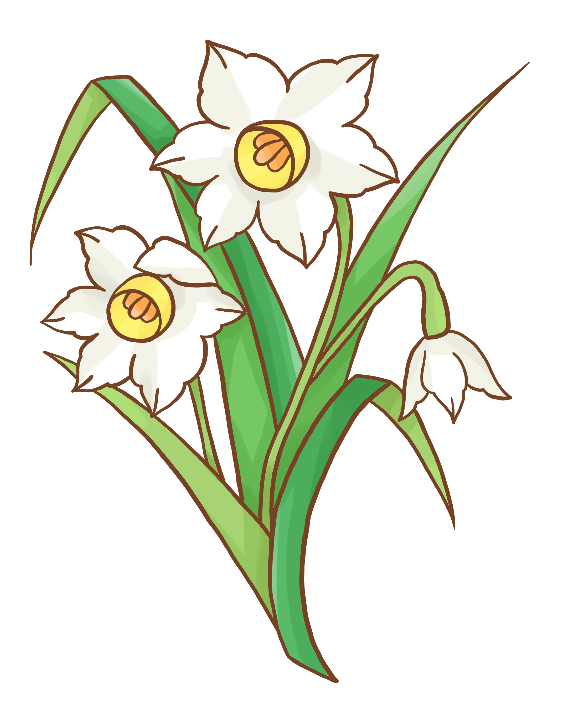 学級目標何事にも一生懸命に取り組む元気なクラス～あいさつ・進んで発言・整理整頓～中期目標今月の私の具体的な目標は次の３つです！生活面学習面家庭・部活・校外（C）わくわく教材ランド <www.e-kyozai.com>達成度☆☆☆☆☆振り返り達成度☆☆☆☆☆振り返り達成度☆☆☆☆☆振り返り